PROYECTO AHD PARA LA ENSEÑANZA DE LA ELIPSEEVALUACIONELIPSE Y ELEMENTOS PRINCIPALES DE LA ELIPSESolicita a tu profesor(a), la hoja de respuestas Las secciones cónicas se obtienen al cortarUna esferaUn conoUn cilindroUna pirámide  De las siguientes figuras cual no es una sección cónicaUn circuloUna parábolaUn polígonoUna elipse Podemos definir una elipse comoel lugar geométrico de todos los puntos que equidistan de un punto común llamado centroel lugar geométrico de todos los puntos que equidistan de un punto común llamado foco y de una recta llamada directrizel lugar geométrico de todos los puntos que equidistan de dos puntos comunes llamados focosel lugar geométrico de todos los puntos que equidistan de una recta llamada directrizEn una elipse la recta que pasa por los focos se conoce comoEje mayorEje focalEje menorEjes de simetríaResponde las preguntas 5, 6 y 7 de acuerdo a la figura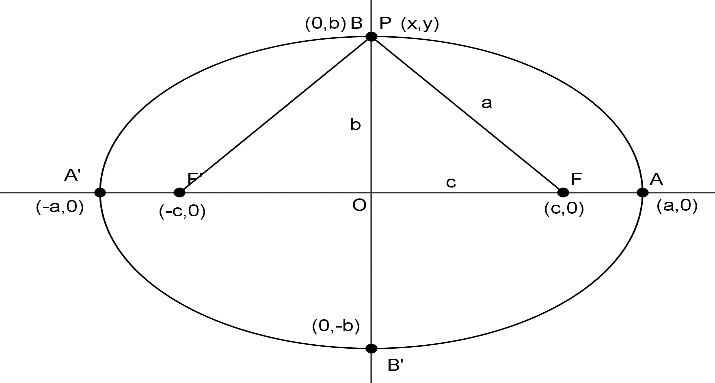 En la elipse, como se llama al segmento FF’ de longitud 2cEje mayorDistancia focalEje menorEjes de simetríaEn la elipse, como se le llama al segmento AA’ de longitud 2a Eje mayorEje menorEje de simetríaEje secundarioEn la elipse el nombre del segmento BB’ de longitud 2bEje menorEje mayorEje focalEjes de simetríaIdentifica en cada elipse las coordenadas de los elementos principales aprendidos                                                                                              b.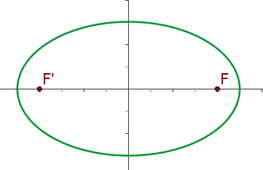 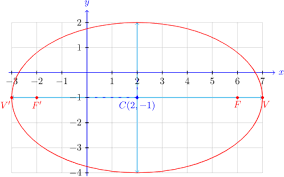  Traza las elipses de acuerdo a los elementos dados e identifica los elementos faltantesCentro=	(0,0)		F1=	(0,4)		F2= (0, -4)Eje mayor= 10		Eje menor= 6 Centro= (3,5)		F1= (3,2)		F2= (3,8)Eje mayor= 8		Eje menor= 4AL FINALIZAR ENTREGA TU HOJA DE RESPUESTAS AL PROFESOR(A) Y ÉL TE INDICARA DE ACUERDO A TU RESULTADO HACIA DONDE CONTINUAR EN TU RUTA DE LA AHD